MODELLO DI NOTE DEL MEETING DEL TEAM 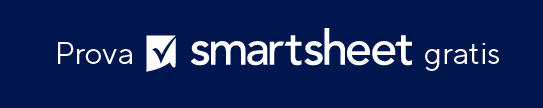 PARTECIPANTINOTE SUL MEETINGDATAGG/MM/AAORA0:00UBICAZIONESCOPONomeNomeNomeORDINE DEL GIORNO / VOCI DI AZIONEANNUNCI  RIEPILOGHI DELLE DISCUSSIONIVoce di azione 1Contenuto dell'annuncio...Argomento di discussione 1
Argomento di discussione 2DICHIARAZIONE DI NON RESPONSABILITÀQualsiasi articolo, modello o informazione è fornito da Smartsheet sul sito web solo come riferimento. Pur adoperandoci a mantenere le informazioni aggiornate e corrette, non offriamo alcuna garanzia o dichiarazione di alcun tipo, esplicita o implicita, relativamente alla completezza, l’accuratezza, l’affidabilità, l’idoneità o la disponibilità rispetto al sito web o le informazioni, gli articoli, i modelli o della relativa grafica contenuti nel sito. Qualsiasi affidamento si faccia su tali informazioni è pertanto strettamente a proprio rischio.